                                                                                         Animol                                                                  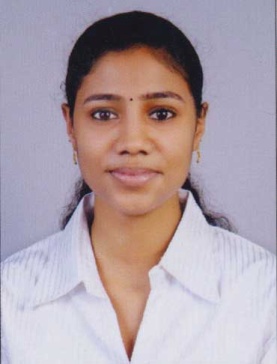 Email 	       : animol.375997@2freemail.com  
Contact No: Whatsapp +971504753686 / +919979971283CAREER OBJECTIVE:Seeking a career to utilize my knowledge, personal skills to gain comprehensive understanding of a reputed organization so as to take responsibility and i can communicate with the people and that should help the organization to achieve their goal.PROFILE SUMMARY:A dynamic and multitalented professional with exceptional financial and HR knowledge having degree of MBA.Excellent in identifying the need of organization.Excellent in understanding and analyzing the human behaviour.Excellent in utilization of all resources.Experience in financial aspects and policy for business aspect.PERSONAL QUALITIES:Strong leadership and motivational skills.Exceptional presentation and interpersonal skills.Ability to handle pressure.Excellent in communication in written and verbal both.Ability to work in a team as well as individual.ACADEMIA:Pursued Tally Course in Tally Academy Kerala.Pursued MBA in Finance and HR from Noida International University, Greater Noida (Delhi).Pursued BCA from Santhigiri College of computer science (Affiliated to Mahatma Gandhi University) Kerala.Passed Higher Secondary from St. Augustian’s Higher Secondary School Kerala.Passed SSLC from Little Flower High School Kerala.PROJECTS:	Project Name 1: Cash Management	Project Area     : Finance	Company	 : District Corporative Bank, Kottayam	Duration	 : 2 months	Project Name 2: HR Policy and its implementation 	Project Area     : Human Resource	Project Title     : Research work	Duration           : 1.5 Months COMUPUTER KNOWLEDGE:Knowledge in MS Office Word, Power Point.Operating system Windows XP, Windows 7 and Windows 8.EXTRA CIRICULAR ACTIVITY:Attended international conference "The Tiger” conducted by college.  Coordinator of woman’s safety in college.Active in coordinator of cultural activities in college.Attended work shop “Perfect Management” in college.EXPERIENCE:Currently working in Mariya Mart (Since June 1st ).PERSONAL DETAILS:Date of Birth		-	 15th March 1994Languages Known	- 	English, Malayalam, HindiNationality		-	Indian     